Information about becoming a Patron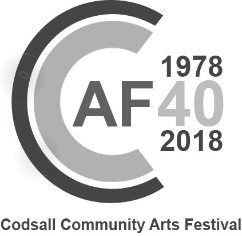 Why become a PatronSupport a local biennial Arts Festival, running since 1978Priority booking for shows – in advance of tickets going on general saleReserved seating (non-Patrons choose from remaining non-reserved seats at the show)Right to attend the Annual General Meeting and put forward your viewsNew Patron subscriptions will run from September 2019 to September 2021. The biennial subscription is £15 per household, and enables purchase of up to 4 priority tickets per show. Letters with more detail and an application form will be sent out to prospective Patrons in August 2019.		Please send me further information about becoming a Patron of Codsall Community Arts Festival Association (CCAFA): Name		……………………………………………………………………………………….Address		……………………………………………………………………………………….		……………………………………………………………………………………….Post Code	……………………………………………………………………………………….Telephone	………………………………..........................................................Email address (if any) ……………………………………….........................................Please return to:The Patrons Secretary, 16 Primrose Gardens, Codsall, Wolverhampton, WV8 1PAOr, contact us via our website, or email your details to codsallartsfestival@gmail.comThe information you give us on this form will only be used to send you an application form (August 2019) to become a Patron.  Should you become a Patron your contact information will be used to keep you informed of future events and any changes needed for booked events.  For more information please see our Privacy Notice on our website www.codsallartsfestival.org.uk or contact us if you wish a printed copy. The essence of the Privacy Notice is that your data will only be seen by members of the CCAFA committee, will be used only for the purposes of the CCAFA, will not be disclosed to any other organisation and will be retained only for as long as current law requires. You remain at liberty to amend your details or withdraw your consent at any time in the future.